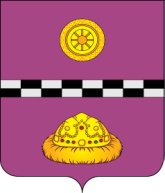 ПОСТАНОВЛЕНИЕот 25 марта 2024 г.                                                                                                  № 133В целях реализации Региональной программы капитального ремонта общего имущества в многоквартирных домах в Республике Коми на 2015-2044 годы, утверждённой постановлением Правительства Республики Коми от 30.12.2013 № 572, и краткосрочного плана реализации Региональной программы капитального ремонта общего имущества в многоквартирных домах, расположенных на территории Республики Коми на 2024-2026 годы, утверждённого постановлением Правительства Республики Коми от 30.06.2023 № 304, в соответствии с предложениями по организации проведения капитального ремонта, направленными Некоммерческой организацией Республики Коми «Региональный фонд капитального ремонта многоквартирных домов», руководствуясь требованиями части 6 статьи 189 Жилищного кодекса Российской Федерации,ПОСТАНОВЛЯЮ:1. Принять решение о проведении капитального ремонта общего имущества в многоквартирных домах, включённых в краткосрочный план реализации региональной программы капитального ремонта общего имущества в многоквартирных домах, расположенных на территории городского поселения «Емва» на 2024-2026 год, расположенных по адресу: г. Емва, ул. 30 лет Победы, д. 15; г. Емва, ул. Октябрьская, д. 14.2. Утвердить перечень и объем услуг и (или) работ, плановую дату начала работ, источники финансирования, предельную стоимость работ по капитальному ремонту общего имущества отдельных многоквартирных домов по предложениям регионального оператора Республики Коми, согласно приложению № 1 к настоящему постановлению.3. Настоящее постановление вступает в силу со дня принятия и подлежит размещению на официальном сайте администрации МР «Княжпогостский». 4. Контроль за исполнением настоящего постановления возложить на заместителя руководителя администрации муниципального района «Княжпогостский» А.И. Кузиванова.Глава МР «Княжпогостский» -руководитель администрации						      А.Л. Немчинов I. Перечень видов услуг и (или) работ по проведению капитального ремонта многоквартирных домов, их стоимость и источники финансированияII. Порядок финансирования услуг и (или) работ по проведению капитального ремонта многоквартирного дома: финансирование капитального ремонта осуществляется на основании актов о приемке выполненных работ.III. Другие предложения, связанные с проведением такого капитального ремонта: * - Предлагается при наличии финансовых средств приступить к подготовке проектно-сметной документации и (или) выполнению строительно-монтажных работ в многоквартирном доме ранее указанных сроков.** – Стоимость работ может быть изменена в зависимости от расчёта предельной стоимости работ в период на 2024-2026 годы.О принятии решения о проведении капитального ремонта общего имущества многоквартирного дома на территории городского поселения «Емва»Приложение № 1 к постановлению администрации МР «Княжпогостский»от 25 марта 2024 № 133№п/пАдрес МКДСрок начала капитального ремонта (год)*Объём предполагаемых услуг и (или) работИсточники финансированияСтоимость услуг и (или) работ, руб.**1г. Емва, ул. 30 лет Победы, д. 152024Подготовка проектной (сметной) документации Средства собственников помещений МКД (средства фонда капремонта)
1 175 143,73 Не выше 1 175 143,731г. Емва, ул. 30 лет Победы, д. 152024-2025Ремонт или замена системы канализования и водоотведения, в том числе: ремонт или замена выпусков, сборных трубопроводов, стояков и вытяжек, замена задвижек при их наличииСредства собственников помещений МКД (средства фонда капремонта)
1 175 143,73 Не выше 1 175 143,732г. Емва, ул. Октябрьская, д. 142024Подготовка проектной (сметной) документации Средства собственников помещений МКД (средства фонда капремонта)
5 932 434,61 Не выше 5 932 434,612г. Емва, ул. Октябрьская, д. 142024-2025Ремонт или замена разводящих магистралей и стояков, замена запорной и регулировочной арматуры, перегруппировка или замена отопительных приборов в местах общего пользования, установка общедомового прибора учета тепла (при возможности и необходимости)Средства собственников помещений МКД (средства фонда капремонта)
5 932 434,61 Не выше 5 932 434,61